Муниципальное образованиегородской округ город Торжок Тверской областиТоржокская городская ДумаР Е Ш Е Н И Е14.02.2023											  № 172О внесении изменений в решение 
Торжокской городской Думы от 24.10.2012 № 132В целях приведения муниципального нормативного правового акта 
в соответствие с положениями действующего законодательства, 
руководствуясь Законом Тверской области от 15.07.2015 № 76-ЗО «Об отдельных вопросах, связанных с осуществлением полномочий лиц, замещающих муниципальные должности в Тверской области», постановлением Правительства Тверской области от 23.09.2022 № 547-пп «О внесении изменений в постановление Правительства Тверской области от 31.03.2020 № 137-пп», 
Уставом муниципального образования городской округ город Торжок Тверской области, решением Торжокской городской Думы от 23.12.2021 № 86 
«О бюджете муниципального образования город Торжок на 2023 год и на плановый период 2024 и 2025 годов» (в редакции решения Торжокской 
городской Думы от 14.02.2023 № 169), Торжокская городская Дума
р е ш и л а:Внести в решение Торжокской городской Думы от 24.10.2012 № 132 
«Об оплате труда должностных лиц, находящихся на муниципальных должностях муниципального образования город Торжок, и депутатов Торжокской городской Думы, осуществляющих свои полномочия на постоянной основе» (в редакции решений Торжокской городской Думы от 24.12.2020 № 20, от 29.09.2022 № 142 и от 01.11.2022 № 148) следующие изменения:в таблице пункта 1:в строках 1 и 2 цифры «19 082,00» заменить цифрами «20 132,00»;цифры «8 587,00» заменить цифрами «9 059,00»;дополнить строкой 4 следующего содержания:«.».Настоящее решение вступает в силу со дня его официального опубликования, распространяется на правоотношения, возникшие с 01 января 2023 года и подлежит размещению на официальных сайтах администрации города Торжка и Торжокской городской Думы в информационно-телекоммуникационной сети Интернет.Председатель Торжокской городской Думы			         С.А. ДорогушВрио Главы города Торжка 						          С.В. Кулагин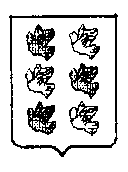 4.Председатель Контрольно-ревизионной комиссии города Торжка15 099,00от 150 до 200 